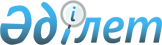 О внесении изменений и дополнения в решение Алгинского районного маслихата от 25 декабря 2019 года № 323 "Об утверждении Алгинского районного бюджета на 2020-2022 годы"Решение Алгинского районного маслихата Актюбинской области от 15 декабря 2020 года № 457. Зарегистрировано Департаментом юстиции Актюбинской области 20 декабря 2020 года № 7813
      В соответствии с пунктом 2 статьи 9 и статьей 109 Бюджетного кодекса Республики Казахстан от 4 декабря 2008 года, статьей 6 Закона Республики Казахстан от 23 января 2001 года "О местном государственном управлении и самоуправлении в Республике Казахстан" Алгинский районный маслихат РЕШИЛ:
      1. Внести в решение Алгинского районного маслихата от 25 декабря 2019 года № 323 "Об утверждении Алгинского районного бюджета на 2020-2022 годы" (зарегистрированное в реестре государственной регистрации нормативных правовых актов № 6634, опубликованное 31 декабря 2019 года в эталонном контрольном банке нормативных правовых актов Республики Казахстан в электронном виде) следующие изменения и дополнение:
      в пункте 1:
      в подпункте 1):
      доходы – цифры "10 743 662,2" заменить цифрами "10 178 848,2";
      налоговые поступления – цифры "916 110" заменить цифрами "931 110";
      поступления трансфертов – цифры "9 793 432,2" заменить цифрами "9 213 618,2";
      в подпункте 2):
      затраты - цифры "11 676 191,1" заменить цифрами "11 095 377,1";
      в подпункте 3): 
      чистое бюджетное кредитование - цифры "493 217,6" заменить цифрами "388 249,6";
      бюджетные кредиты - цифры "518 795,6" заменить цифрами "470 521,6";
      в подпункте 5):
      дефицит (профицит) бюджета цифры "-1 425 746,5" заменить цифрами "- 1 304 778,5";
      в подпункте 6):
      финансирование дефицита (использование профицита) бюджета - цифры "1 425 746,5" заменить цифрами "1 304 778,5";
      в пункте 4-1:
      в абзаце третьем - цифры "117 579" заменить цифрами "183 572";
      в пункте 6:
      в абзаце втором - цифры "208 490" заменить цифрами "181 280";
      в абзаце шестом - цифры "167 239" заменить цифрами "153 981";
      в абзаце восьмом - цифры "119 528" заменить цифрами "46 455";
      в абзаце девятом - цифры "12 203" заменить цифрой "0";
      в абзаце одиннадцатом - цифры "620 816" заменить цифрами "519 316";
      в абзаце четырнадцатом - цифры "20 351" заменить цифрами "15 765";
      в абзаце пятнадцатом - цифры "33 600" заменить цифрами "30 220";
      и дополнить абзацем следующего содержания:
      "12 486 тысяч тенге – на увеличение оплаты труда педагогов государственных организаций среднего и дополнительного образования в сфере физической культуры и спорта";
      в пункте 7:
      в абзаце втором - цифры "390 336" заменить цифрами "290 336";
      в абзаце четвертом - цифры "399 183" заменить цифрами "398 414";
      в пункте 8:
      в абзаце третьем - цифры "497 269" заменить цифрами "500 769";
      в абзаце седьмом - цифры "4 253" заменить цифрами "1 074";
      в абзаце восьмом - цифры "71 751" заменить цифрами "51 751";
      в абзаце десятом - цифры "183 168" заменить цифрами "177 808";
      в абзаце одиннадцатом - цифры "439 685" заменить цифрами "369 114";
      в абзаце девятнадцатом - цифры "342 041" заменить цифрами "285 822";
      в абзаце двадцать втором - цифры "80 975" заменить цифрами "58 780";
      в абзаце двадцать пятом - цифры "58 557" заменить цифрами "45 628";
      в пункте 9:
      в абзаце втором - цифры "107 344" заменить цифрами "77 189";
      в абзаце третьем - цифры "128 234" заменить цифрами "89 865";
      в абзаце пятом - цифры "4 000" заменить цифрами "2 600";
      в пункте 9-1:
      цифры "1 263 940,5" заменить цифрами "1 191 246,5".
      2. Приложение 1 к указанному решению изложить в новой редакции согласно приложению к настоящему решению.
      3. Государственному учреждению "Аппарат Алгинского районного маслихата" в установленном законодательством порядке обеспечить:
      1) государственную регистрацию настоящего решения в Департаменте юстиции Актюбинской области;
      2) размещение настоящего решения на интернет-ресурсе Алгинского районного маслихата, после его официального опубликования.
      4. Настоящее решение вводится в действие с 1 января 2020 года. Алгинский районный бюджет на 2020 год
					© 2012. РГП на ПХВ «Институт законодательства и правовой информации Республики Казахстан» Министерства юстиции Республики Казахстан
				
      Председатель сессии Алгинского 
районного маслихата 

А. Жиенбаев

      Секретарь Алгинского 
районного маслихата 

Б. Жумабаев
Приложение к решению Алгинского районного маслихата от 15 декабря 2020 года № 457Приложение № 1 к решению Алгинского районного маслихата от 25 декабря 2019 года № 323
Категория
Категория
Категория
Категория
Сумма 
(тысяч тенге)
Класс
Класс
Класс
Сумма 
(тысяч тенге)
Подкласс
Подкласс
Сумма 
(тысяч тенге)
Наименование
Сумма 
(тысяч тенге)
1
2
3
4
5
I. Доходы
10178848,2
1
Налоговые поступления
931110
01
Подоходный налог
397920
1
Корпоративный подоходный налог
102400
2
Индивидуальный подоходный налог
295520
03
Социальный налог
311043
1
Социальный налог
311043
04
Налоги на собственность
178102
1
Налоги на имущество
177500
5
Единый земельный налог
602
05
Внутренние налоги на товары, работы и услуги
40148
2
Акцизы
1897
3
Поступления за использование природных и других ресурсов
25000
4
Сборы за ведение предпринимательской и профессиональной деятельности
13251
08
Обязательные платежи, взимаемые за совершение юридически значимых действий и (или) выдачу документов уполномоченными на то государственными органами или должностными лицами
3897
1
Государственная пошлина
3897
2
Неналоговые поступления
15433
01
Доходы от государственной собственности
4357
5
Доходы от аренды имущества, находящегося в государственной собственности сельского округа
4210
7
Вознаграждения по кредитам, выданным из государственного бюджета
147
04
Штрафы, пени, санкции, взыскания, налагаемые государственными учреждениями, финансируемыми из государственного бюджета, а также содержащимися и финансируемыми из бюджета (сметы расходов) Национального Банка Республики Казахстан
5378
1
Штрафы, пени, санкции, взыскания, налагаемые государственными учреждениями, финансируемыми из государственного бюджета, а также содержащимися и финансируемыми из бюджета (сметы расходов) Национального Банка Республики Казахстан, за исключением поступлений от организаций нефтяного сектора и в Фонд компенсации потерпевшим
5378
06
Прочие неналоговые поступления
5698
1
Прочие неналоговые поступления
5698
3
Поступления от продажи основного капитала
18687
01
Продажа государственного имущества, закрепленного за государственными учреждениями
1095
1
Продажа государственного имущества, закрепленного за государственными учреждениями
1095
03
Продажа земли и нематериальных активов
17592
1
Продажа земли
11168
2
Продажа нематериальных активов
6424
4
Поступления трансфертов
9213618,2
01
Трансферты из нижестоящих органов государственного управления
1289,8
3
Трансферты из бюджетов городов районного значения, сел, поселков, сельских округов
1289,8
02
Трансферты из вышестоящих органов государственного управления
9212328,4
2
Трансферты из областного бюджета
9212328,4
Функциональная группа
Функциональная группа
Функциональная группа
Функциональная группа
Функциональная группа
сумма 
(тысяч тенге)
Функциональная подгруппа
Функциональная подгруппа
Функциональная подгруппа
Функциональная подгруппа
сумма 
(тысяч тенге)
Администратор бюджетных программ
Администратор бюджетных программ
Администратор бюджетных программ
сумма 
(тысяч тенге)
Программа
Программа
сумма 
(тысяч тенге)
Наименование
сумма 
(тысяч тенге)
1
2
3
4
5
6
II. Затраты
11095377,1
01
Государственные услуги общего характера
340955,2
1
Представительные, исполнительные и другие органы, выполняющие общие функции государственного управления
183475,6
112
Аппарат маслихата района (города областного значения)
21685
001
Услуги по обеспечению деятельности маслихата района (города областного значения)
21232
003
Капитальные расходы государственного органа
453
122
Аппарат акима района (города областного значения)
161790,6
001
Услуги по обеспечению деятельности акима района (города областного значения)
125464,6
003
Капитальные расходы государственного органа
21114,4
113
Целевые текущие трансферты нижестоящим бюджетам
15211,6
2
Финансовая деятельность
41725
452
Отдел финансов района (города областного значения)
41725
001
Услуги по реализации государственной политики в области исполнения бюджета и управления коммунальной собственностью района (города областного значения)
39400,3
003
Проведение оценки имущества в целях налогообложения
1395,7
010
Приватизация, управление коммунальным имуществом, постприватизационная деятельность и регулирование споров, связанных с этим
929
5
Планирование и статистическая деятельность
18054
453
Отдел экономики и бюджетного планирования района (города областного значения)
18054
001
Услуги по реализации государственной политики в области формирования и развития экономической политики, системы государственного планирования
17786,1
004
Капитальные расходы государственного органа
267,9
9
Прочие государственные услуги общего характера
97700,6
458
Отдел жилищно-коммунального хозяйства, пассажирского транспорта и автомобильных дорог района (города областного значения)
94886,6
001
Услуги по реализации государственной политики на местном уровне в области жилищно-коммунального хозяйства, пассажирского транспорта и автомобильных дорог
13155
013
Капитальные расходы государственного органа
250
113
Целевые текущие трансферты нижестоящим бюджетам
81481,6
466
Отдел архитектуры, градостроительства и строительства района (города областного значения)
2814
040
Развитие объектов государственных органов
2814
02
Оборона
40937
1
Военные нужды
5397
122
Аппарат акима района (города областного значения)
5397
005
Мероприятия в рамках исполнения всеобщей воинской обязанности
5397
2
Организация работы по чрезвычайным ситуациям
35540
122
Аппарат акима района (города областного значения)
35540
006
Предупреждение и ликвидация чрезвычайных ситуаций масштаба района (города областного значения)
17267
007
Мероприятия по профилактике и тушению степных пожаров районного (городского) масштаба, а также пожаров в населенных пунктах, в которых не созданы органы государственной противопожарной службы
18273
03
Общественный порядок и безопасность
750
9
Прочие услуги в области общественного порядка и безопасности
750
458
Отдел жилищно-коммунального хозяйства, пассажирского транспорта и автомобильных дорог района (города областного значения)
750
021
Обеспечение безопасности дорожного движения в населенных пунктах
750
04
Образование
5520596,4
1
Дошкольное воспитание и обучение
157788
464
Отдел образования района (города областного значения)
157788
040
Реализация государственного образовательного заказа в дошкольных организациях образования
157788
2
Начальное, основное среднее и общее среднее образование
5028326
464
Отдел образования района (города областного значения)
4884228
003
Общеобразовательное обучение
4707919
006
Дополнительное образование для детей
176309
465
Отдел физической культуры и спорта района (города областного значения)
101080
017
Дополнительное образование для детей и юношества по спорту
101080
466
Отдел архитектуры, градостроительства и строительства района (города областного значения)
43018
021
Строительство и реконструкция объектов начального, основного среднего и общего среднего образования
43018
9
Прочие услуги в области образования
334482,4
464
Отдел образования района (города областного значения)
334482,4
001
Услуги по реализации государственной политики на местном уровне в области образования
23215
004
Информатизация системы образования в государственных учреждениях образования района (города областного значения)
66011,1
005
Приобретение и доставка учебников, учебно-методических комплексов для государственных учреждений образования района (города областного значения)
56344,8
007
Проведение школьных олимпиад, внешкольных мероприятий и конкурсов районного (городского) масштаба
264,6
012
Капитальные расходы государственного органа
496,7
015
Ежемесячные выплаты денежных средств опекунам (попечителям) на содержание ребенка-сироты (детей-сирот), и ребенка (детей), оставшегося без попечения родителей
7929,2
067
Капитальные расходы подведомственных государственных учреждений и организаций
104474
113
Целевые текущие трансферты нижестоящим бюджетам
75747
06
Социальная помощь и социальное обеспечение
774066,5
1
Социальное обеспечение
220891
451
Отдел занятости и социальных программ района (города областного значения)
214501
005
Государственная адресная социальная помощь
214501
464
Отдел образования района (города областного значения)
6390
030
Содержание ребенка (детей), переданного патронатным воспитателям
6390
2
Социальная помощь
519083,5
451
Отдел занятости и социальных программ района (города областного значения)
519083,5
002
Программа занятости
244416
004
Оказание социальной помощи на приобретение топлива специалистам здравоохранения, образования, социального обеспечения, культуры, спорта и ветеринарии в сельской местности в соответствии с законодательством Республики Казахстан
8502,5
006
Оказание жилищной помощи
1410
007
Социальная помощь отдельным категориям нуждающихся граждан по решениям местных представительных органов
137518
014
Оказание социальной помощи нуждающимся гражданам на дому
19240
017
Обеспечение нуждающихся инвалидов обязательными гигиеническими средствами и предоставление услуг специалистами жестового языка, индивидуальными помощниками в соответствии с индивидуальной программой реабилитации инвалида
74260
023
Обеспечение деятельности центров занятости населения
33737
9
Прочие услуги в области социальной помощи и социального обеспечения
34092
451
Отдел занятости и социальных программ района (города областного значения)
34092
001
Услуги по реализации государственной политики на местном уровне в области обеспечения занятости и реализации социальных программ для населения
20360
011
Оплата услуг по зачислению, выплате и доставке пособий и других социальных выплат
2500
054
Размещение государственного социального заказа в неправительственных организациях
11232
07
Жилищно-коммунальное хозяйство
1985542,3
1
Жилищное хозяйство
1333028,1
458
Отдел жилищно-коммунального хозяйства, пассажирского транспорта и автомобильных дорог района (города областного значения)
1899,7
003
Организация сохранения государственного жилищного фонда
998,5
031
Изготовление технических паспортов на объекты кондоминиумов
901,2
466
Отдел архитектуры, градостроительства и строительства района (города областного значения)
1331128,4
003
Проектирование и (или) строительство, реконструкция жилья коммунального жилищного фонда
368625
004
Проектирование, развитие и (или) обустройство инженерно-коммуникационной инфраструктуры
932283,4
098
Приобретение жилья коммунального жилищного фонда
30220
2
Коммунальное хозяйство
599444,2
458
Отдел жилищно-коммунального хозяйства, пассажирского транспорта и автомобильных дорог района (города областного значения)
64589,6
012
Функционирование системы водоснабжения и водоотведения
54588
027
Организация эксплуатации сетей газификации, находящихся в коммунальной собственности районов (городов областного значения)
10001,6
466
Отдел архитектуры, градостроительства и строительства района (города областного значения)
534854,6
058
Развитие системы водоснабжения и водоотведения в сельских населенных пунктах
534854,6
3
Благоустройство населенных пунктов
53070
458
Отдел жилищно-коммунального хозяйства, пассажирского транспорта и автомобильных дорог района (города областного значения)
53070
016
Обеспечение санитарии населенных пунктов
100
018
Благоустройство и озеленение населенных пунктов
52970
08
Культура, спорт, туризм и информационное пространство
370849,9
1
Деятельность в области культуры
166554,7
455
Отдел культуры и развития языков района (города областного значения)
144242,9
003
Поддержка культурно-досуговой работы
144242,9
466
Отдел архитектуры, градостроительства и строительства района (города областного значения)
22311,8
011
Развитие объектов культуры
22311,8
2
Спорт
25835,5
465
Отдел физической культуры и спорта района (города областного значения)
25835,5
001
Услуги по реализации государственной политики на местном уровне в сфере физической культуры и спорта
8410
032
Капитальные расходы подведомственных государственных учреждений и организаций
17425,5
3
Информационное пространство
70908
455
Отдел культуры и развития языков района (города областного значения)
65519
006
Функционирование районных (городских) библиотек
64669
007
Развитие государственного языка и других языков народа Казахстан
850
456
Отдел внутренней политики района (города областного значения)
5389
002
Услуги по проведению государственной информационной политики
5389
9
Прочие услуги по организации культуры, спорта, туризма и информационного пространства
107551,7
455
Отдел культуры и развития языков района (города областного значения)
78366,7
001
Услуги по реализации государственной политики на местном уровне в области развития языков и культуры
10819
010
Капитальные расходы государственного органа
500
032
Капитальные расходы подведомственных государственных учреждений и организаций
67047,7
456
Отдел внутренней политики района (города областного значения)
29185
001
Услуги по реализации государственной политики на местном уровне в области информации, укрепления государственности и формирования социального оптимизма граждан
11142
003
Реализация мероприятий в сфере молодежной политики
17543
006
Капитальные расходы государственного органа
500
10
Сельское, водное, лесное, рыбное хозяйство, особо охраняемые природные территории, охрана окружающей среды и животного мира, земельные отношения
113557,7
1
Сельское хозяйство
32635,8
462
Отдел сельского хозяйства района (города областного значения)
18422
001
Услуги по реализации государственной политики на местном уровне в сфере сельского хозяйства
17922
006
Капитальные расходы государственного органа
500
473
Отдел ветеринарии района (города областного значения)
14213,8
001
Услуги по реализации государственной политики на местном уровне в сфере ветеринарии
871
011
Проведение противоэпизоотических мероприятий
13342,8
6
Земельные отношения
56381
463
Отдел земельных отношений района (города областного значения)
56381
001
Услуги по реализации государственной политики в области регулирования земельных отношений на территории района (города областного значения)
22603,8
006
Землеустройство осуществляется при установлении границ областей, городов областного значения, городов областного значения, поселков, деревень, сельских округов
33277,2
007
Капитальные расходы государственного органа
500
9
Прочие услуги в области сельского, водного, лесного, рыбного хозяйства, охраны окружающей среды и земельных отношений
24540,9
453
Отдел экономики и бюджетного планирования района (города областного значения)
24540,9
099
Реализация мер по оказанию социальной поддержки специалистов
24540,9
11
Промышленность, архитектурная, градостроительная и строительная деятельность
29519
2
Архитектурная, градостроительная и строительная деятельность
29519
466
Отдел архитектуры, градостроительства и строительства района (города областного значения)
29519
001
Услуги по реализации государственной политики в области строительства, улучшения архитектурного облика городов, районов и населенных пунктов области и обеспечению рационального и эффективного градостроительного освоения территории района (города областного значения)
23913
013
Разработка схем градостроительного развития территории района, генеральных планов городов районного (областного) значения, поселков и иных сельских населенных пунктов
5606
12
Транспорт и коммуникации
475626,1
1
Автомобильный транспорт
475626,1
458
Отдел жилищно-коммунального хозяйства, пассажирского транспорта и автомобильных дорог района (города областного значения)
475626,1
022
Развитие транспортной инфраструктуры
214923,1
023
Обеспечение функционирования автомобильных дорог
31038
045
Капитальный и средний ремонт автомобильных дорог районного значения и улиц населенных пунктов
229665
13
Прочие
475243
3
Поддержка предпринимательской деятельности и защита конкуренции
8635
469
Отдел предпринимательства района (города областного значения)
8635
001
Услуги по реализации государственной политики на местном уровне в области развития предпринимательства
8385
003
Поддержка предпринимательской деятельности
250
9
Прочие
466608
452
Отдел финансов района (города областного значения)
0
012
Резерв местного исполнительного органа района (города областного значения)
0
458
Отдел жилищно-коммунального хозяйства, пассажирского транспорта и автомобильных дорог района (города областного значения)
449090
064
Развитие социальной и инженерной инфраструктуры в сельских населенных пунктах в рамках проекта "Ауыл-Ел бесігі"
449090
464
Отдел образования района (города областного значения)
17518
077
Реализация мероприятий по социальной и инженерной инфраструктуре в сельских населенных пунктах в рамках проекта "Ауыл-Ел бесігі"
17518
14
Обслуживание долга
916
1
Обслуживание долга
916
452
Отдел финансов района (города областного значения)
916
013
Обслуживание долга местных исполнительных органов по выплате вознаграждений и иных платежей по займам из областного бюджета
916
15
Трансферты
966818
1
Трансферты
966818
452
Отдел финансов района (города областного значения)
966818
006
Возврат неиспользованных (недоиспользованных) целевых трансфертов
1320,8
024
Целевые текущие трансферты из нижестоящего бюджета на компенсацию потерь вышестоящего бюджета в связи с изменением законодательства
227683,2
038
Субвенции
682924
054
Возврат сумм неиспользованных (недоиспользованных) целевых трансфертов, выделенных из республиканского бюджета за счет целевого трансферта из Национального фонда Республики Казахстан
54890
III.Чистое бюджетное кредитование
388249,6
Бюджетные кредиты
413827,6
6
Социальная помощь и социальное обеспечение
363419,6
9
Прочие услуги в области социальной помощи и социального обеспечения
363419,6
458
Отдел жилищно-коммунального хозяйства, пассажирского транспорта и автомобильных дорог района (города областного значения)
363419,6
088
Кредитование бюджетов города районного значения, села, поселка, сельского округа для финансирования мер в рамках Дорожной карты занятости
363419,6
10
Сельское, водное, лесное, рыбное хозяйство, особо охраняемые природные территории, охрана окружающей среды и животного мира, земельные отношения
50408
9
Прочие услуги в области сельского, водного, лесного, рыбного хозяйства, охраны окружающей среды и земельных отношений
50408
453
Отдел экономики и бюджетного планирования района (города областного значения)
50408
006
Бюджетные кредиты для реализации мер социальной поддержки специалистов
50408
Погашение бюджетных кредитов
25578
5
Погашение бюджетных кредитов
25578
01
Погашение бюджетных кредитов
25578
1
Погашение бюджетных кредитов, выданных из государственного бюджета
25578
IV. Сальдо по операциям с финансовыми активами
0
Приобретение финансовых активов
0
13
Прочие
0
9
Прочие
0
452
Отдел финансов района (города областного значения)
0
014
Формирование или увеличение уставного капитала юридических лиц
0
V. Дефицит (профицит) бюджета
-1304778,5
VI. Финансирование дефицита (использование профицита) бюджета
1304778,5
7
Поступления займов
1241654,5
01
Внутренние государственные займы
1241654,5
2
Договоры займа
1241654,5
16
Погашение займов
25578,3
1
Погашение займов
25578,3
452
Отдел финансов района (города областного значения)
25578,3
008
Погашение долга местного исполнительного органа перед вышестоящим бюджетом
25578
021
Возврат неиспользованных бюджетных кредитов, выданных из местного бюджета
0,3
8
Используемые остатки бюджетных средств
88702,3
01
Остатки бюджетных средств
88702,3
1
Свободные остатки бюджетных средств
88702,3